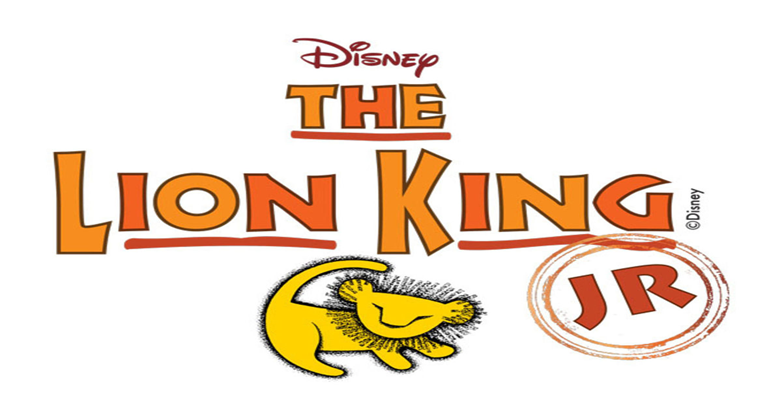 CAST T-SHIRT ORDER FORMWe have many requests so…we are opening up cast t-shirt sales for our performance to the entire school!  If you would like a t-shirt for yourself or if your child wants one (they do not have to be in the play) please submit form by Friday, Oct 11.Childs Name_____________________ Class_________Teacher_________________________DUE FRIDAY, OCT. 11, 2019					       YSML______ x $10.00=_____	ASML_____x $10.00=_____YMED______x $10.00=_____		AMED_____ x $10.00=_____YLRG______ x $10.00=_____	ALRG_____ x $10.00=_____							AXLG_____ x $10.00=_____						     AXXLG______X$10.00=______								Total $_____________